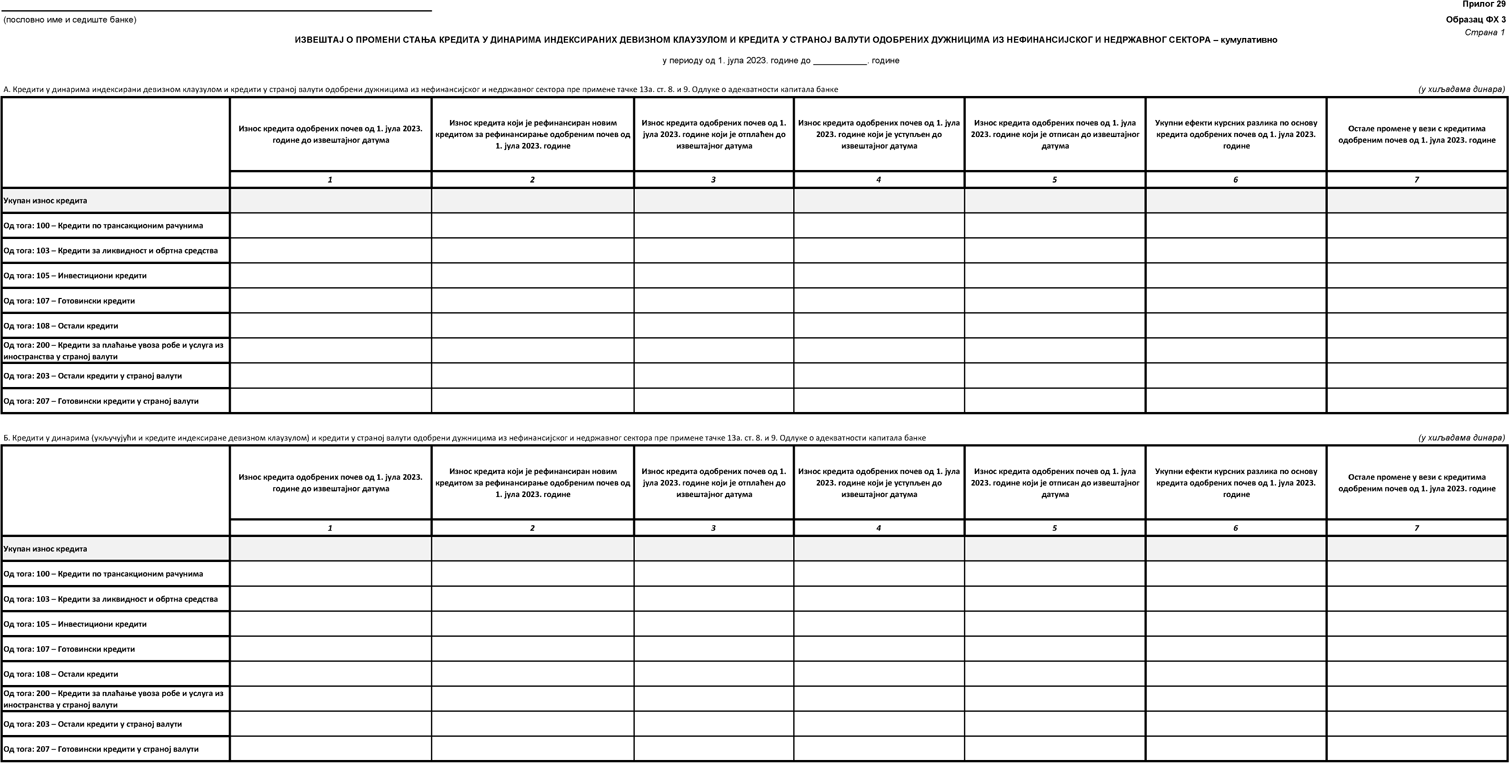 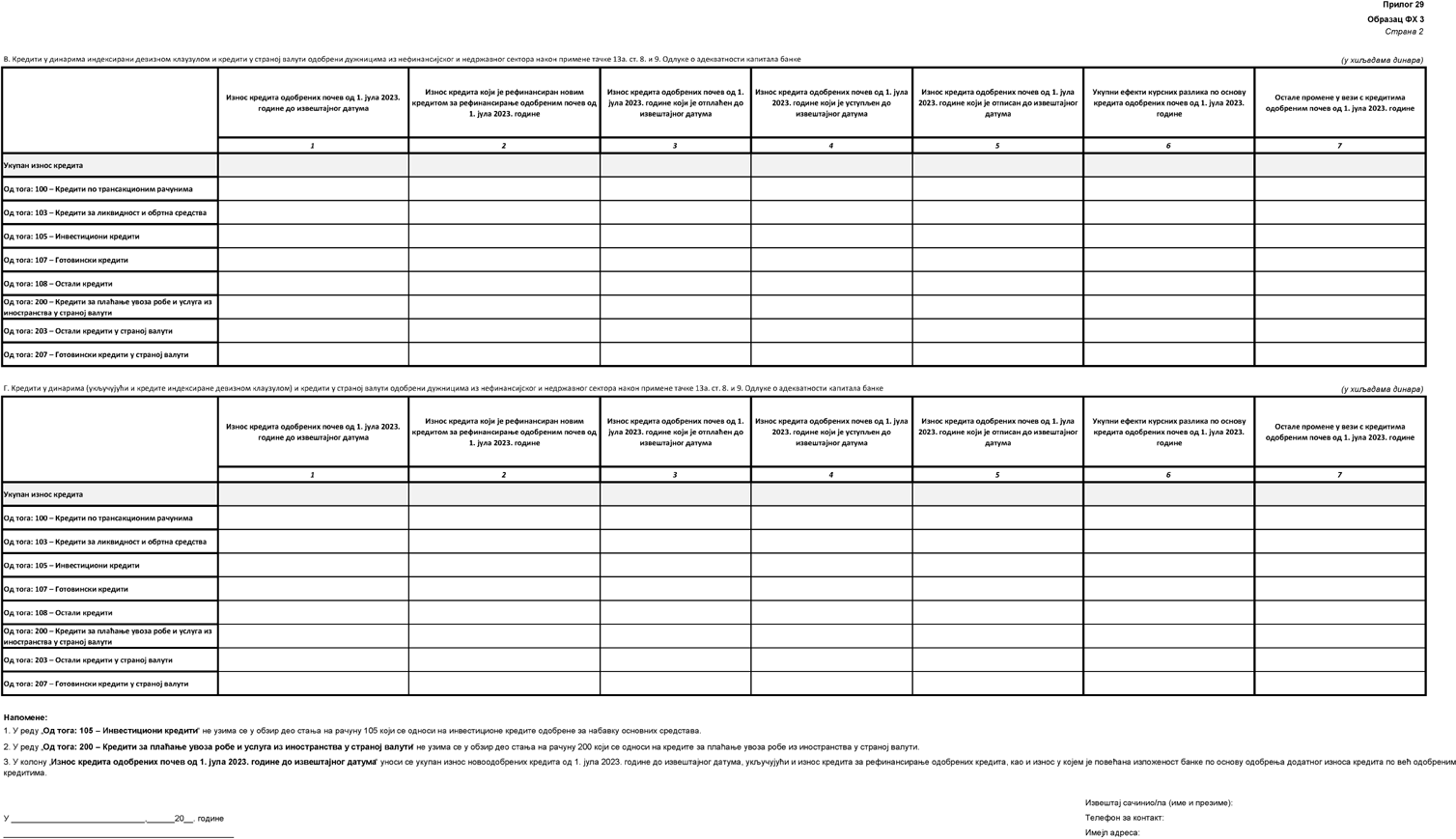 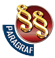 ОДЛУКАО ИЗМЕНИ ОДЛУКЕ О ИЗВЕШТАВАЊУ БАНАКА("Сл. гласник РС", бр. 67/2022)